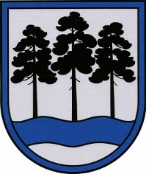 OGRES  NOVADA  PAŠVALDĪBAReģ.Nr.90000024455, Brīvības iela 33, Ogre, Ogres nov., LV-5001tālrunis 65071160, e-pasts: ogredome@ogresnovads.lv, www.ogresnovads.lv PAŠVALDĪBAS DOMES SĒDES PROTOKOLA IZRAKSTS28.Par nodibinājuma izveidiSaskaņā ar likuma “Par pašvaldībām” 14. panta pirmās daļas 1. punktu, pildot savas funkcijas, pašvaldībām likumā noteiktajā kārtībā ir tiesības veidot pašvaldību iestādes, dibināt biedrības vai nodibinājumus, kapitālsabiedrības, kā arī ieguldīt savus līdzekļus kapitālsabiedrībās.Likuma “Par pašvaldībām” 21. panta pirmās daļas 8. punkts nosaka, ka dome var izskatīt jebkuru jautājumu, kas ir attiecīgās pašvaldības pārziņā, turklāt tikai dome var izveidot, reorganizēt un likvidēt pašvaldības iestādes, pašvaldības kapitālsabiedrības, biedrības un nodibinājumus, apstiprināt pašvaldības iestāžu nolikumus. Atbilstoši minētā panta ceturtajai daļai pašvaldības biedrību un nodibinājumu izveidošanu, pārvaldi, reorganizāciju un likvidāciju regulē Biedrību un nodibinājumu likums (turpmāk – BNL).Savukārt atbilstoši Valsts pārvaldes iekārtas likuma 87. panta trešajai daļai atvasināta publiska persona – pašvaldība, izveidojot privāto tiesību juridiskas personas, arī tādas, kurām nav peļņas gūšanas rakstura, nevar izvairīties no minētajā likumā noteiktās atbildības un izvirzīt tām citus mērķus, kas neizriet no attiecīgās publiskās personas funkcijām. No minētā izriet, ka pašvaldība līdzdalību biedrībās un nodibinājumos var iegūt, pieņemot attiecīgu domes lēmumu, ja līdzdalība ir nepieciešama, lai risinātu uzdevumus, kuros ir ieinteresētas visas vai vairākas pašvaldības, vai ja tā sekmē attiecīgās pašvaldības funkciju izpildi. Tikai Ogres novada pašvaldības dome var pieņemt lēmumu par biedrību un nodibinājumu izveidi, reorganizāciju vai likvidāciju, kā arī izstāšanos no biedrības.Biedrības un nodibinājumi nav dibināti ar mērķi veikt saimniecisko darbību un gūt peļņu, bet gan pildīt kādu noteiktu mērķi vai uzdevumu. Saskaņā BNL 7. pantu biedrībai un nodibinājumam ir tiesības papilddarbības veidā veikt saimniecisko darbību, kas saistīta ar sava īpašuma uzturēšanu vai izmantošanu, kā arī veikt citu saimniecisko darbību, lai sasniegtu biedrības un nodibinājuma mērķus. Biedrības un nodibinājuma ienākumus drīkst izmantot vienīgi statūtos noteiktā mērķa sasniegšanai. Biedrību un nodibinājumu finanšu un saimnieciskās darbības rādītāju analīze sniedz priekšstatu par to finansiālo un ekonomisko stāvokli.Biedrība, saskaņā ar BNL noteikto, ir brīvprātīga personu apvienība, kas nodibināta, lai kopīgi darbotos savu statūtos noteikto mērķu sasniegšanai. Nodibinājums, atšķirībā no biedrības, kas tiek veidota, lai realizētu Satversmē noteiktās biedrošanās tiesības, ir mantas kopums, kurš nodalīts dibinātāja noteiktā mērķa sasniegšanai. Tātad, nodibinājuma darbības laikā no dažādiem finanšu avotiem tajā var tikt iemaksāti finanšu līdzekļi un tos var izmatot tikai nodibinājuma statūtos noteiktā mērķa sasniegšanai.Saskaņā ar likuma “Par pašvaldībām” 15. panta pirmās daļas 6. punktu, viena no pašvaldības autonomajām funkcijām ir nodrošināt veselības aprūpes pieejamību, kā arī veicināt iedzīvotāju veselīgu dzīvesveidu un sportu.Sporta likuma 7. panta pirmās daļas 3. punkts paredz, ka pašvaldība, veicinot veselīgu dzīvesveidu un sporta attīstību savā administratīvajā teritorijā, ir tiesīgas sekmēt sporta organizāciju, tajā skaitā sporta klubu, veidošanos un darbību.Lai nodrošinātu Ogres novada Basketbola skolas audzēkņiem iespēju turpināt sporta aktivitātes Ogres novadā, vienlaikus veicinot un attīstot sporta attīstību novadā, stiprinot Ogres basketbola tradīcijas novada un valsts līmenī, Ogres novada pašvaldības dome 2014. gada 10. jūlijā pieņēma lēmumu “Par Ogres novada pašvaldības dalību biedrībā “Ogres basketbola klubs” (protokols Nr. 15, 36. §), saskaņā ar kuru tika atbalstīta biedrības “Ogres Basketbola klubs” izveidošana un Ogres novada pašvaldība kļuva par tās biedru, kluba padomē iekļaujot arī pašvaldības pārstāvi.Ogres novada pašvaldības dome 2022. gada 1. aprīlī pieņēma lēmumu “Par Ogres novada pašvaldības izstāšanos no biedrības” (protokola izraksts Nr. 7; 11.), saskaņā ar kuru Ogres novada pašvaldība izstājas no biedrības “Ogres Basketbola klubs” (turpmāk – Biedrība), reģistrācijas numurs 40008025017, ar 2022. gada 1. aprīli, kā arī turpmāk nepildīs kluba prezidenta funkcijas.2022. gada 22. augustā Ogres novada pašvaldība saņēma Biedrības 2022. gada 8. augusta iesniegumu “Par biedrības “Ogres basketbola klubs”, Reģ. Nr. 40008025017, darbību” (pašvaldībā reģistrēts ar Nr. 2-4.1/4155), kurā Biedrība informē, ka ilgstoši nespēj piesaistīt finanšu līdzekļus Biedrības mērķu realizēšanai, līdz ar to nolemts izbeigt biedrības darbību.Iepazīstoties ar Biedrības finanšu un saimnieciskajiem rādītājiem, pašvaldība secinājusi, ka dotācijas, ko Biedrība saņēmusi pēdējo gadu laikā, galvenokārt bija no Ogres novada pašvaldības budžeta līdzekļiem. Pēdējo gadu laikā Biedrības kopējos ieņēmumos lielākais ieņēmumu īpatsvars ir tieši no pašvaldības saņemtajām dotācijām jeb līdzfinansējuma. Tāpat šobrīd netiek prognozēti būtiski ieņēmumi vai citi līdzfinansējuma avoti, savukārt Biedrības izdevumi pēdējo gadu laikā būtiski palielinājušies, ko galvenokārt ietekmējuši Covid-19 radītie ierobežojumi. Arī Biedrības darbības nodrošināšanai galvenokārt izmantotas pašvaldības telpas, pamatojoties uz noslēgtajiem līgumiem.Balstoties uz Biedrības 2022. gada 8. augusta paziņojumu, ir būtiski apdraudēta Ogres novada Basketbola skolas jauniešu turpmāka profesionālā attīstība savā novadā, kā arī Ogres novads zaudēs vienu no savām raksturīgākajām un spēcīgākajām iezīmēm ne tikai Latvijas mērogā, bet arī ārpus tās – profesionālo basketbola jomu. Lai arī turpmāk nodrošinātu spēcīgu un stabilu Ogres novada Basketbola skolas audzēkņu profesionālo izaugsmi, kā arī izvērtējot līdzšinējo pašvaldības līdzdarbību un līdzfinansējumu sporta – basketbola jomas attīstībā, secināms, ka lietderīgi un efektīvi būtu izveidot Ogres novada pašvaldības nodibinājumu, kura mērķis būtu:izveidot profesionālu, augsta līmeņa basketbola klubu Ogrē;izveidot bērnu un jauniešu basketbola klubu sistēmu un tā integrāciju profesionālajā basketbola līmenī;saglabāt un attīstīt Ogres basketbola tradīcijas Latvijā un ārpus tās;popularizēt Ogres un Latvijas basketbola vārdu;organizēt un piedalīties dažādos projektos un aktivitātēs, kas saistīti ar basketbola un Ogres valstspilsētas un novada popularizēšanu;veikt citas aktivitātes, kas vērstas uz nodibinājuma statūtos noteikto mērķu sasniegšanu, tādā veidā īstenojot arī Valsts pārvaldes iekārtas likuma 87. panta trešajai daļā noteikto.Pašvaldība, īstenojot tai likumā “Par pašvaldībām” noteikto tiesību izveidot nodibinājumu, sekmētu likuma “Par pašvaldībām” 15. panta pirmās daļas 6. punktā noteiktās pašvaldības funkcijas – veicināt iedzīvotāju veselīgu dzīvesveidu un sportu. Ņemot vērā augstāk minēto, pie apstākļiem, kad Biedrība ir paziņojusi par savas darbības izbeigšanu, pašvaldībai būtu nepieciešams atbalstīt ieceri par nodibinājuma izveidi, kas popularizēs basketbolu un realizēs plānotās sporta aktivitātes pašvaldībā. Nodibinājums darbosies pašvaldības sporta programmu ietvaros, kurām finansējums ir nodrošināts Ogres novada pašvaldības apstiprinātā budžeta ietvaros.Pamatojoties uz Valsts pārvaldes iekārtas likuma 87. panta trešo daļu, likuma “Par pašvaldībām” 14. panta pirmās daļas 1. punktu, 15. panta pirmās daļas 6. punktu, 21. panta pirmās daļas 8.punktu, Sporta likuma 7. panta pirmās daļas 3. punktu, kā arī Biedrību un nodibinājumu likuma 7. pantu, balsojot: ar 18 balsīm "Par" (Andris Krauja, Artūrs Mangulis, Dace Kļaviņa, Dace Māliņa, Dace Nikolaisone, Dainis Širovs, Edgars Gribusts, Egils Helmanis, Gints Sīviņš, Indulis Trapiņš, Jānis Iklāvs, Jānis Kaijaks, Jānis Lūsis, Jānis Siliņš, Pāvels Kotāns, Raivis Ūzuls, Rūdolfs Kudļa, Valentīns Špēlis), "Pret" – nav, "Atturas" – nav, Dzirkstīte Žindiga balsojumā nepiedalās, ievērojot likumā “Par interešu konflikta novēršanu valsts amatpersonu darbībā” paredzētos lēmumu pieņemšanas ierobežojumus,Ogres novada pašvaldības dome NOLEMJ:Izveidot nodibinājumu “ONB” (turpmāk – Nodibinājums) šādu mērķu īstenošanai:izveidot profesionālu, augsta līmeņa basketbola klubu Ogrē;izveidot bērnu un jauniešu basketbola klubu sistēmu un tā integrāciju profesionālajā basketbola līmenī;saglabāt un attīstīt Ogres basketbola tradīcijas Latvijā un ārpus tās;popularizēt Ogres un Latvijas basketbola vārdu;organizēt un piedalīties dažādos projektos un aktivitātēs, kas saistīti ar basketbola un Ogres valstspilsētas un novada popularizēšanu;veikt citas aktivitātes, kas vērstas uz nodibinājuma statūtos noteikto mērķu sasniegšanu, tādā veidā īstenojot arī Valsts pārvaldes iekārtas likuma 87. panta trešajai daļā noteikto.Nodibinājuma dibinātājs ir Ogres novada pašvaldība, reģ.Nr.90000024455, Brīvības iela 33, Ogre, Ogres nov., LV-5001.Apstiprināt Nodibinājuma statūtus saskaņā ar šī lēmuma pielikumu.Pilnvarot dibinātāja vārdā Nodibinājuma statūtus parakstīt Ogres novada pašvaldības domes priekšsēdētājam Egilam Helmanim.Ievēlēt uz 5 (pieciem) gadiem Nodibinājuma valdes locekli – Rinaldu Sirsniņu, personas kods [personas kods].Noteikt, ka Nodibinājuma mērķu sasniegšanai un saimnieciskās darbības nodrošināšanai nepieciešamie finanšu līdzekļi tiek piešķirti no Ogres novada pašvaldības budžeta kārtējam gadam saskaņā ar Ogres novada pašvaldības domes apstiprināto pašvaldības budžetu.Noteikt, ka dibinātāja lēmumus par Nodibinājumu var pieņemt Ogres novada pašvaldības izpilddirektors. Noteikt, ka Nodibinājums atrodas Ogres novada Sporta centra metodiskajā pārraudzībā, un tam ir saistoši Ogres novada Sporta centra rīkojumi un norādes Nodibinājuma mērķu īstenošanai. Kontroli par lēmuma izpildi uzdot pašvaldības izpilddirektoram.(Sēdes vadītāja,domes priekšsēdētāja E.Helmaņa paraksts)Ogrē, Brīvības ielā 33                   Nr.19 2022. gada 25. augustā